Day in the Life of the Hudson River 10/20/16 Data (Salt Front ~RM 80)RIVER MILE -1Governor’s Island, Upper NY Bay/Buttermilk ChannelRoy Arrezzo  - New York Harbor School AM 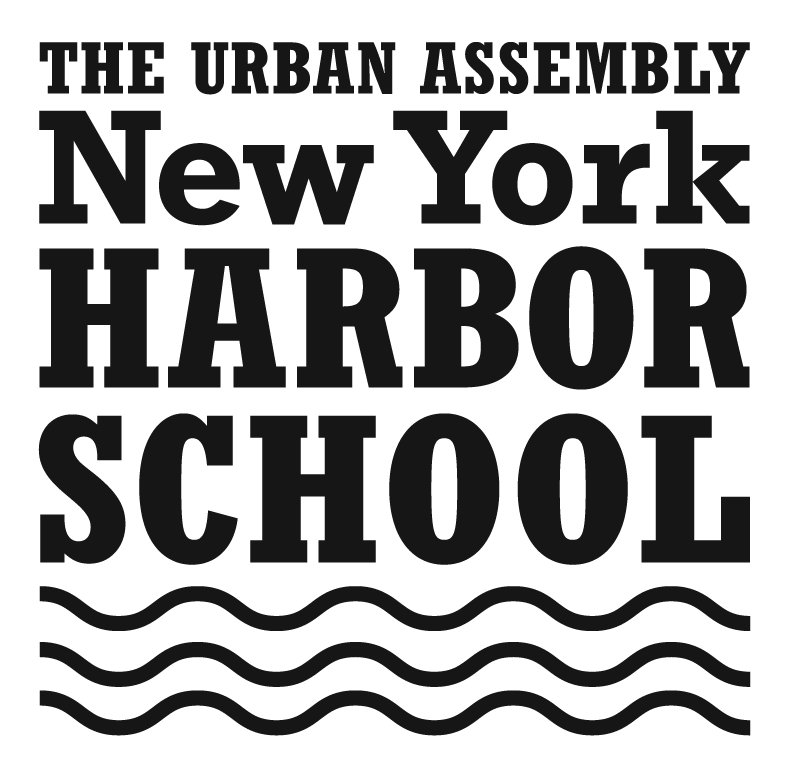 30 students 10th graders, 2 adultsLatitude N 4041’29” - Longitude W07401.14’Location: Pier 101, NE Governor’s Island – Upper NY BayArea: Pier along waterfront of the islandSurrounding Land Use: 100% converted to public access programs (education, boating, recreation)Sampling Site: Pier, shoreline is bulkheadedPlants in area: NoneWater depth: surface samplesTimes: Data collected throughout the dayHigh Tide: 12:16 PM – LT 6:02 AM ITEMTimeReading 1Reading 2CommentsPhysicalAir Temperature11:30 AMCFWind Speed11:30 AMwindy6.4 mphBeaufort #3Cloud CoverOvercast >90%Altostratus and StratocumulusWeather todayCloudy, Mild temperature, chance of showers Cloudy, Mild temperature, chance of showers Cloudy, Mild temperature, chance of showers Cloudy, Mild temperature, chance of showers Weather recentlycoolcoolcoolcoolWater depth5 meters deep 5 meters deep 5 meters deep 5 meters deep Water Temperature11:30 AM18 CFTurbidity – turbidity tube11:30 AM83.53 cmChlorophyll 0.3 ChemicalDO (chemmet kit)11:30 AM5.3 mg/L18 C56% saturationpH – Lamotte wide range pH kit11:30 AM7.6Salinity(Refractometer)11:30 AM25 pptTidesLT 6:02AMFlooding CurrentsNEFlooding 1.8 ktsOrganisms – oyster trapsMud crabsGreen crabsBlue CrabOyster drillsOyster toad fish Black fish